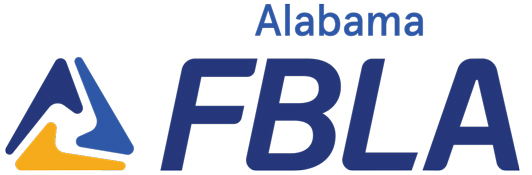 (SCHOOL NAME)
(YEAR)PROGRAM COMPONENT: PROGRAM COMPONENT: PROGRAM COMPONENT: PROGRAM COMPONENT: PROGRAM COMPONENT: PROGRAM COMPONENT: OBJECTIVEACTION TARGET DATEPEOPLE INVOLVEDBUDGETBAA CONNECTIONPROGRAM COMPONENT:PROGRAM COMPONENT:PROGRAM COMPONENT:PROGRAM COMPONENT:PROGRAM COMPONENT:PROGRAM COMPONENT:OBJECTIVEACTIONTARGET DATEPEOPLE INVOLVEDBUDGETBAA CONNECTIONPROGRAM COMPONENT:PROGRAM COMPONENT:PROGRAM COMPONENT:PROGRAM COMPONENT:PROGRAM COMPONENT:PROGRAM COMPONENT:OBJECTIVEACTIONTARGET DATEPEOPLE INVOLVEDBUDGETBAA CONNECTIONPROGRAM COMPONENT:PROGRAM COMPONENT:PROGRAM COMPONENT:PROGRAM COMPONENT:PROGRAM COMPONENT:PROGRAM COMPONENT:OBJECTIVEACTIONTARGET DATEPEOPLE INVOLVEDBUDGETBAA CONNECTION